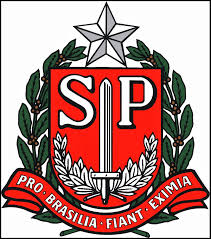                            SECRETARIA DE ESTADO DA SAÚDE                 COORDENADORIA DE CONTROLE DE DOENÇAS                                         GVE XIII - ASSIS                           RUA QUINTINO BOCAIUVA, 289                             ASSIS-SP- (0XX18) 3302-2200                                      OCORRÊNCIA									B.O. NºACRÉSCIMO   						QUEBRA   DECRÉSCIMO  						OUTROS RELATÓRIO:    _________________					___________________Assinatura do responsável					Assinatura do funcionário